Witam Cię serdecznie!Dziś ćwiczymy motorykę narządów mowy oraz kategoryzację.Wykonaj poniższe ćwiczenia mięśni żuchwy, policzków, ust i jezyka.Szuflada - Wysuń dolną szczękę do przodu i cofaj (ruchy przypominające wysuwanie szuflady).Krokodyl -  Kłap szczękami naśladując krokodyla chcącego pożreć swoją ofiarę.Żarłok - Naśladuj ruchy i odgłosy kogoś bardzo głodnego –ruchy szczęk nie uwidaczniają zębów. Sekret - mocno zaciśnij rozciągnięte wargi, jakbyś strzegł jakiegoś sekretu w geście „nic nie powiem”.Uśmiechy - maksymalnie rozciągnij wargi w uśmiechu pokazując zęby (zęby trzonowe zaciśnięte). Rybka - powoli otwieraj i zamykaj wargi tworzące kształt koła jakby bezgłośnie mówiły „po”.Całusy-  przesyłaj całusy.                                                                Balon – nabierz dużo powietrza i zatrzymaj je w wydętych policzkach; na hasło „pękł”- wypuść powietrze.                                         Malarz - naśladuj malarza, który pędzlem maluje różne kształty. Język to pędzel, maluj nim kropki, kreski, kółka.                                       Sufit-podłoga- pokaż za pomocą języka sufit i podłogę- ruch kierowania językiem w górę i dół.Nazwij wszystkie obrazki, a następnie połącz lub wskaż pary.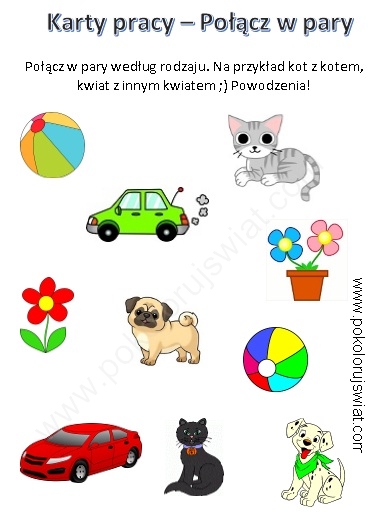 